>Address Here<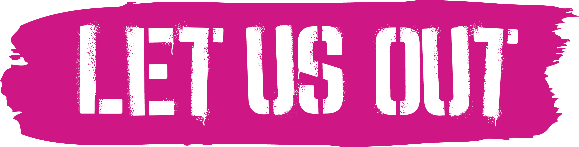 Dear >insert your MSP name here<,I am writing to you about the proposed Residential Outdoor Education Bill (Scotland) by Liz Smith MSP.The proposal would make outdoor residential learning part of the school Curriculum in Scotland. Benefiting future generations with the strength, resilience and curiosity to cope with challenges in life.I feel very strongly about outdoor residentials because ……………………………………For this reason, I urge you to let our young people out and support the Outdoor Education Bills in Holyrood. I would also like you to consider adopting these proposals so they become part of your own Party's manifesto for the next general election.I look forward to hearing from you.Yours,>insert your name<